Раздел 1. Описание объекта закупки.Поставка слуховых аппаратовМаксимальное значение цены контракта: 4 000 000 (Четыре миллиона) рублей 00 копеекПри выдаче слуховых аппаратов производится индивидуальная настройка на базе специализированного центра Поставщика (Соисполнителя), находящегося по адресу, указанному в лицензии Поставщика (Соисполнителя) на территории Томской области.           Индивидуальная настройка слуховых аппаратов осуществляется врачом-сурдологом или специалистом в области слухопротезирования (сурдоакустиком) в соответствии с профессиональным стандартом «Специалист в области слухопротезирования (сурдоакустик)».                                                              Поставщик еженедельно предоставляет Заказчику сведения о статусе отработки выданных Получателям направлений на получение изделий (принятие направления в работу, выдача изделия и т.д.).Требования к функциональным характеристикамСлуховые аппараты – электроакустическое устройство, носимое человеком и предназначенное для компенсации ограничений жизнедеятельности. Общие требования к слуховым аппаратам, реализуемым на территории Российской Федерации, устанавливаются в соответствии с:Национальным стандартом Российской Федерации ГОСТ Р 52770-2016 «Изделия медицинские требования безопасности. Методы санитарно-химических и токсикологических испытаний»;Национальным стандартом Российской Федерации ГОСТ Р 51024-2012 «Аппараты слуховые электронные реабилитационные. Технические требования и методы испытаний»;Национальным стандартом Российской Федерации ГОСТ Р 51632-2021 «ТЕХНИЧЕСКИЕ СРЕДСТВА РЕАБИЛИТАЦИИ ЛЮДЕЙ С ОГРАНИЧЕНИЯМИ ЖИЗНЕДЕЯТЕЛЬНОСТИ ОБЩИЕ ТЕХНИЧЕСКИЕ ТРЕБОВАНИЯ И МЕТОДЫ ИСПЫТАНИЙ»;Межгосударственным стандартом ГОСТ ISO 10993-1-2021 «Изделия медицинские. Оценка биологического действия медицинских изделий. Часть 1. ОЦЕНКА И ИССЛЕДОВАНИЯ В ПРОЦЕССЕ МЕНЕДЖМЕНТА РИСКА»;Межгосударственным стандартом ГОСТ ISO 10993-5-2011 «Изделия медицинские. Оценка биологического действия медицинских изделий. Часть 5. Исследования на цитотоксичность: методы in vitro»;Межгосударственным стандартом ГОСТ ISO 10993-10-2011 «Изделия медицинские. Оценка биологического действия медицинских изделий. Часть 10. Исследования раздражающего и сенсибилизирующего действия».Государственным стандартом Российской Федерации ГОСТ Р МЭК 60118-14-2003 «Аппараты слуховые программируемые. Технические требования к устройствам цифрового интерфейса. Размеры электрических соединителей»Национальным стандартом Российской Федерации ГОСТ Р МЭК 60118-7-2013 «Электроакустика. Аппараты слуховые. Часть 7. Измерение рабочих характеристик слуховых аппаратов для обеспечения качества при производстве и поставке»Национальным стандартом Российской Федерации ГОСТ Р МЭК 60118-8-2010 «Электроакустика. Аппараты слуховые. Часть 8. Методы измерения рабочих характеристик слуховых аппаратов с имитацией рабочих условий»Требования к качеству 	Общие требования к слуховым аппаратам, реализуемым на территории Российской Федерации, устанавливаются в соответствии с ГОСТ Р 51024-2012 Аппараты слуховые электронные реабилитационные. Технические требования и методы испытаний.	Требования к сроку и (или) объему предоставленных гарантий качестваГарантийный срок составляет 24 месяца со дня выдачи товара. Требования к гарантийному сроку на комплектующие материалы (элементы питания) не установлены.Установленный   производителем   гарантийный   срок   эксплуатации изделия не распространяется на случаи нарушения Получателем изделия условий и требований к эксплуатации изделия.При    передаче    изделия, Поставщик    обязан    разъяснить Получателю условия и требования к эксплуатации изделия, а также вручить памятку о порядке обеспечения гарантийного ремонта изделия, о чем должна быть составлена соответствующая запись в гарантийном талоне с указанием даты, заверенная подписями Получателя и представителя Поставщика.Объем предоставления гарантий качества:К гарантиям качества Товара применяются правила, установленные главой 30 Гражданского кодекса Российской Федерации.Обеспечение возможности ремонта и технического обслуживания, устранения недостатков при обеспечении получателей тср осуществляется в соответствии с Законом от 07.02.1992 № 2300-1 «О защите прав потребителей».Обязательно наличие гарантийных талонов, дающих право на бесплатный ремонт изделия во время гарантийного срока.Обязательно указание адресов специализированных мастерских, в которые следует обращаться для гарантийного ремонта изделия или устранения неисправностей.Срок гарантийного ремонта со дня обращения получателя тср не должен превышать 30 рабочих дней.Расходы за проезд Получателей, а также сопровождающих лиц, для замены или ремонта Товара до истечения его гарантийного срока, возмещаются за счет средств ПоставщикаТребования к размерам, упаковке, отгрузке товараХранение осуществляется в соответствии с требованиями, предъявляемыми к данной категории изделий.Транспортирование слуховых аппаратов проводят по группе 5 ГОСТ 15150 – 69 раздел 10 пункт 8.1. –крытым транспортом всех видов, в том числе в отапливаемых герметизированных отсеках самолетов, в соответствии с правилами перевозок, действующими на транспорте каждого вида, при температуре не ниже минус 40ºС. Условия хранения слуховых аппаратов в упаковке изготовителя – по группе 1 ГОСТ 15150 - 69 раздел 10 пункт 8.2.Товар маркируется в соответствии с Постановлением Правительства РФ от 31.05.2023 N 894 "Об утверждении Правил маркировки отдельных видов медицинских изделий средствами идентификации и особенностях внедрения государственной информационной системы мониторинга за оборотом товаров, подлежащих обязательной маркировке средствами идентификации, в отношении отдельных видов медицинских изделий".Упаковка слуховых аппаратов обеспечивает защиту от повреждений, порчи (изнашивания) или загрязнения во время хранения и транспортирования к месту пользования по назначению.Потребительскую тару с упакованными слуховыми аппаратами перевязывают шпагатом по ГОСТ 17308-88 или оклеивают бумажной лентой по ГОСТ 18510-87, ГОСТ 23436 -83 клеевой лентой на бумажной основе по ГОСТ 18251-87. Изделия должны быть замаркированы знаком соответствия (при наличии)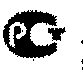 Место доставки товара, выполнения работ, оказания услуг - По выбору Получателя:- по месту жительства (месту пребывания, фактического проживания) Получателя в том числе службой доставки (почтовым отправлением) с документом/уведомлением о вручении, подтверждающим факт доставки Товара; - в стационарных пунктах выдачи, организованных в соответствии с приказом Министерства труда и социальной защиты Российской Федерации от 30 июля 2015 г. N 527н "Об утверждении Порядка обеспечения условий доступности для инвалидов объектов и предоставляемых услуг в сфере труда, занятости и социальной защиты населения, а также оказания им при этом необходимой помощи"№ п/пНаименование ТовараНомер позиции КТРУ/Наименование позиции КТРУХарактеристики товара с минимальными и максимальными показателямиЕдиница измерения101.28.17.01.05 Слуховой аппарат цифровой заушный сверхмощный26.60.14.120-00000004/Аппарат слуховой заушный воздушной проводимостиСлуховые аппараты цифровые заушные сверхмощные должны иметь: Количество каналов цифровой обработки акустического сигнала: Не менее 4Количество программ прослушивания: Не менее 1Диапазон частот: 0,1 кГц. – 5,2 кГц.Максимальный ВУЗД 90: Не менее 140 дБ.Не более 142 дБ.Максимальное усиление:Не менее 79 дБ.Не более 80 дБ.Слуховые аппараты должны иметь следующие дополнительные параметры:•	4 заданных профиля обработки звука, либо регулировку общего усиления;•	оперативный регулятор громкости; •	систему подавления обратной связи.Все слуховые аппараты поставляются в стандартной комплектации:•	стандартный вкладыш – 1шт.;•	элемент питания – 2 шт.Используемые типы элементов питания слуховых аппаратов (поставляются в комплекте): 675 или 13 или 312.Шт.201.28.17.01.05 Слуховой аппарат цифровой заушный сверхмощный26.60.14.120-00000004/Аппарат слуховой заушный воздушной проводимостиСлуховые аппараты цифровые заушные сверхмощные должны иметь: Количество каналов цифровой обработки акустического сигнала: Не менее 8Количество каналов, имеющих ручные регулировки усиления и ВУЗД; Не менее 4Количество программ прослушивания: Не менее 4Диапазон частот: 0,1 кГц. – 5,4 кГц.Максимальный ВУЗД 90: Не менее 140 дБ.Не более 142 дБ.Максимальное усиление:Не более 80 дБ.Слуховые аппараты должны иметь следующие дополнительные параметры:систему направленных микрофонов;количество микрофонов – 2;кнопку переключения программ;телефонную катушку;систему подавления собственных шумов микрофона и окружающих шумов низкого входного уровня;адаптивную систему снижения шума и улучшения разборчивости речи;программируемую функцию задержки включения аппарата;адаптивный программируемый кулисный регулятор;акустический сигнал, предупреждающий о разряде батарейки;тест обратной связи;тоновый тест слуха слуховым аппаратом in situ;журнал данных об использовании слухового аппарата.Все слуховые аппараты поставляются в стандартной комплектации:•	стандартный вкладыш – 1шт.;•	элемент питания – 2 шт.Используемые типы элементов питания слуховых аппаратов (поставляются в комплекте): 675 или 13 или 312.Шт.301.28.17.01.06 Слуховой аппарат цифровой заушный мощный 26.60.14.120-00000004/Аппарат слуховой заушный воздушной проводимостиСлуховые аппараты цифровые заушные мощные должны иметь:Количество каналов цифровой обработки акустического сигнала: Не менее 2Количество программ прослушивания: Не менее 1Диапазон частот: 0,11 кГц.  – 6 кГц.Максимальный ВУЗД 90: Не менее 130 дБ.Не более 132 дБ. Максимальное усиление:Не менее 62 дБ. Не более 65 дБ. Слуховые аппараты должны иметь следующие дополнительные параметры:3 заданных профиля обработки звука, либо регулировку общего усиления;оперативный регулятор громкости; систему подавления обратной связи.Все слуховые аппараты поставляются в стандартной комплектации:стандартный вкладыш – 1шт.;элемент питания – 2 шт.Используемые типы элементов питания слуховых аппаратов (поставляются в комплекте): 675 или 13 или 312.Шт.401.28.17.01.06 Слуховой аппарат цифровой заушный мощный 26.60.14.120-00000004/Аппарат слуховой заушный воздушной проводимостиСлуховые аппараты цифровые заушные мощные должны иметь:Количество каналов цифровой обработки
акустического сигнала: не менее 8
Количество ручных регулировок усиления
и ВУЗД: не менее 4 
Количество программ прослушивания: не менее 4
Диапазон частот: 0,11 кГц.  – 6 кГц.Максимальный ВУЗД 90: Не менее 130 дБ.Не более 134 дБ. Максимальное усиление:Не более 70 дБ. Слуховые аппараты должны иметь следующие дополнительные параметры:систему направленных микрофонов;количество микрофонов – 2;кнопку переключения программ;телефонную катушку;систему подавления собственных шумов микрофона и окружающих шумов низкого входного уровня;адаптивную систему снижения шума и улучшения разборчивости речи;программируемую функцию задержки включения аппарата;адаптивный программируемый кулисный регулятор;акустический сигнал, предупреждающий о разряде батарейки;тест обратной связи;тоновый тест слуха слуховым аппаратом in situ;журнал данных об использовании слухового аппарата.Все слуховые аппараты поставляются в стандартной комплектации:•	стандартный вкладыш – 1шт.;•	элемент питания – 2 шт.Используемые типы элементов питания слуховых аппаратов (поставляются в комплекте): 675 или 13 или 312.Шт.501.28.17.01.07 Слуховой аппарат цифровой заушный средней мощности 26.60.14.120-00000004/Аппарат слуховой заушный воздушной проводимостиСлуховые аппараты цифровые заушные
средней мощности должны иметь:
Количество каналов цифровой обработки
акустического сигнала: не менее 8
Количество ручных регулировок усиления
и ВУЗД: не менее 4 
Количество программ прослушивания: не менее 4
Диапазон частот: 0,1 кГц. – 7,1 кГц.
Максимальный ВУЗД 90: не менее 122 дБ.Не более 124 дБ.
Максимальное усиление: Не менее 53 дБ.Не более 55 дБ.
Слуховые аппараты имеют следующие
дополнительные параметры:систему направленных микрофонов;количество микрофонов – 2;кнопку переключения программ;систему подавления собственных шумов микрофона и окружающих шумов низкого входного уровня;адаптивную систему снижения шума и улучшения разборчивости речи;программируемую функцию задержки включения аппарата;адаптивный программируемый кулисный регулятор;акустический сигнал, предупреждающий о разряде батарейки;тест обратной связи;тоновый тест слуха слуховым аппаратом in situ;журнал данных об использовании слухового аппарата.Все слуховые аппараты поставляются в стандартной комплектации:•	стандартный вкладыш – 1шт.;•	элемент питания – 2 шт.Используемые типы элементов питания слуховых аппаратов (поставляются в комплекте): 675 или 13 или 312.Шт.